 Cookie shot à la framboise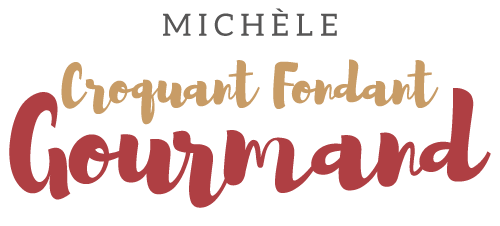  Pour 6 Cookie shot à la framboise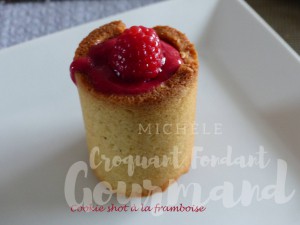 Le biscuit :
- 100 g de sucre en poudre
- 3 jaunes d'œuf
- ¼ de càc de vanille en poudre
- 175 g de farine
- ½ càc de levure chimique
- 100 g de beurre pommadeEmpreintes à cookie shot
Préchauffage du four à 180°C 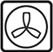 Travailler au fouet les jaunes d'œufs avec le sucre et la vanille jusqu'à ce que le mélange soit bien mousseux.
Ajouter la farine et la levure en fouettant.
Ajouter enfin le beurre pommade et terminer en ramassant la pâte à la main
pour former une boule.
Tasser la pâte dans les empreintes (pas facile avec la chaleur).
Laisser durcir la pâte au congélateur pendant au-moins 10 minutes.
Enfourner pour 20 minutes.
Laisser tiédir avant de démouler délicatement.La mousse framboise :
- 200 g de coulis de framboise
- 1 blanc d'œuf
- 70 g de framboises (surgelées pour moi)
- 40 g de pépites de chocolatJ'ai préparé et laissé refroidir le coulis de framboise.
Mettre le coulis et le blanc d'œuf dans le bol du Thermomix équipé du fouet.
Déposer le bouchon à l'envers sur le couvercle.
Faire tourner 6 min en vitesse 6.
Incorporer les framboises surgelées et les pépites de chocolat.
Mélanger délicatement et réserver au réfrigérateur.
Garnir les biscuits au moment de la dégustation.